Liceo Andrés Bello 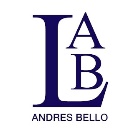 Departamento de Artes Profesora: Priscila LuceroGuía Nº4  7º Básicos: Planos de Fotografía. Actividad: Deberás realizar una fotografía de cada uno de los planos fotográficos que observaste y escuchaste atentamente en el ppt. o video subidos a   la página web del Liceo o la tu clase virtual de classroom. Deberás realizar tu trabajo en un ppt. e insertar una sola fotografía en cada diapositiva. En la portada debes indicar tu nombre y curso.Cada fotografía debe estar con el nombre del plano que realizaste.Debes realizar este trabajo fotográfico en el lugar donde estás realizando la cuarentena.Utiliza tu creatividad y talento artístico.  6. Puedes pedirle a las personas que se encuentran contigo que te ayuden,    pueden posar o tomarte la fotografía. 7. Deberás guardar este trabajo como evidencia para tu portafolio y también al terminar todos los ejercicios, deberás subirlo a tu clase virtual de Artes, si tienes algún inconveniente podrás enviarlo al correo de tu profesora de Artes correspondiente, o dejar tu pendrive evidenciando tu nombre,   curso y profesora de asignatura. 8.Si no cuentas con Cámara fotográfica ni computador, puedes realizar este trabajo con recortes de revistas, sin embargo deberás realizarlo de forma ordenada, sin manchas ni borrones, con letra imprenta y pulcra.  9. Sigue el orden entregado en el ppt. de esta forma no te perderás y podrás entregar todos los ejercicios.      A trabajar! Pauta de AutoevaluaciónPlanos de fotografía.Objetivos a trabajar: Conocer, experimentar y expresarse con el lenguaje fotográficoIndicadoresIndicadoresSINOCalidad técnica y estética de la fotografíaBuen encuadre, buen enfoque, luminosidad suficiente, ajustados a lo que la fotografía pretende expresar. Expresa finalidad estética o expresiva.problemas en el volenrden iones del cuerpo humano en la mayorRealización de ejerciciosRealiza y envía todos los ejercicios solicitadosOrdenSigue el orden establecidoFormatoEntrega el trabajo en PowerPoint, utilizando una diapositiva para cada ejercicio.CreatividadLa composición contiene información interna, utiliza el espacio compositivo con elementos interesantes.